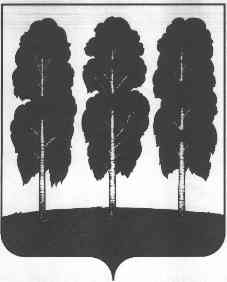 АДМИНИСТРАЦИЯ БЕРЕЗОВСКОГО РАЙОНАХАНТЫ-МАНСИЙСКОГО АВТОНОМНОГО ОКРУГА – ЮГРЫПОСТАНОВЛЕНИЕ от  13.09.2018                                                                                                           № 794 пгт. БерезовоО внесении изменений в приложение к постановлению администрации Березовского района      от 11.10.2017 № 835 «О Порядке проведения оценки регулирующего воздействия проектов муниципальных нормативных правовых актов Березовского района, экспертизы и оценки фактического воздействия муниципальных нормативных правовых актов Березовского района, затрагивающих вопросы осуществления предпринимательской и инвестиционной деятельности и о признании утратившими силу некоторых муниципальных нормативных правовых актов администрации Березовского района» 	В целях приведения муниципального нормативного правового акта в соответствие с действующим законодательством:	1. Внести в приложение к постановлению администрации Березовского района от 11.10.2017 № 835 «О Порядке проведения оценки регулирующего воздействия проектов муниципальных нормативных правовых актов Березовского района, экспертизы и оценки фактического воздействия муниципальных нормативных правовых актов Березовского района, затрагивающих вопросы осуществления предпринимательской и инвестиционной деятельности и о признании утратившими силу некоторых муниципальных нормативных правовых актов администрации Березовского района» следующие изменения:	1.1. Пункт 1.2 дополнить абзацем десятым следующего содержания:	«портал проектов нормативных правовых актов - информационная система в информационно-телекоммуникационной сети Интернет по адресу: http://regulation.admhmao.ru, предназначенная для размещения органами местного самоуправления муниципальных образований автономного округа информации о проведении публичных консультаций на этапе формирования концепции (идеи) предлагаемого правового регулирования, публичных консультаций по проектам муниципальных нормативных правовых актов и муниципальных нормативных правовых актов при проведении процедур ОРВ, экспертизы и оценки фактического воздействия.»;	1.2. В пункте 1.5 цифры «1.12» исключить;	1.3. В пункте 1.10 цифры «1.12» исключить;	1.4. Пункт 1.12 признать утратившим силу;	1.5. Пункт 3.3 изложить в следующей редакции:	«В случае принятия регулирующим органом решения о необходимости проведения публичных консультаций на этапе формирования концепции (идеи) предлагаемого правового регулирования регулирующий орган размещает на портале проектов нормативных правовых актов в информационно-телекоммуникационной сети Интернет (далее  – портал проектов НПА) уведомление о публичных консультациях и опросный лист по формам, установленным уполномоченным органом.»;	1.6. По всему тексту слова «специализированный раздел официального сайта» заменить словами «портал проектов НПА» в соответствующем падеже.2. Опубликовать настоящее постановление в газете «Жизнь Югры» и разместить на официальном веб-сайте органов местного самоуправления Березовского района.	3. Настоящее постановление вступает в силу после его официального опубликования.Глава района                                                                                                  В.И. Фомин